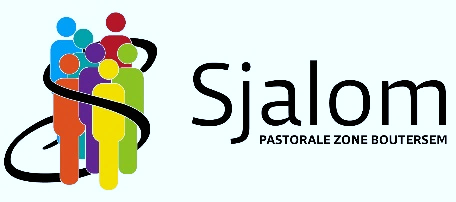 Inschrijving Vormsel 2020schrijft zich in voor het vormsel in de pastorale zone Sjalom Boutersem.Gegevens ouders (NB. Adresgegevens enkel invullen indien verschillend van kind)VormelingNaamVoornaamStraat + nrPostcode + GemeenteDatum geboorteDatum doopselParochie + gemeente VADERMOEDERNaamVoornaamStraat + nrPostcode + GemeenteTelefoonnummer e-mailTotaal aantal kinderen in het gezin